Общество с ограниченной ответственностью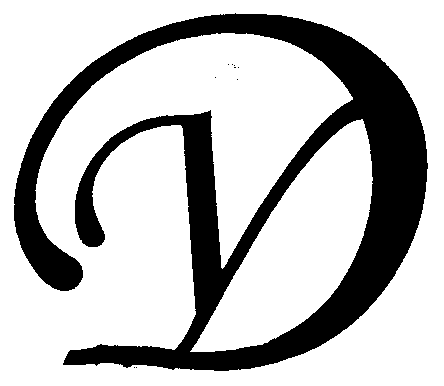 Управляющая организация «Умный дом»Россия, Тверская область, г.Удомля, ул.Попова, д.26, оф.22, тел./факс: (48255) 52571, 54074 моб.тел.: +79157199560,  SIP ID: 0024547683, e-mail: upravdom@udomlya.ru, интернет-сайт: www.udom-lya.ruСведения о расходах, понесенных в связи с оказанием услуг по управлению многоквартирным домом по ул.Энтузиастов-22аСведения о расходах, понесенных в связи с оказанием услуг по управлению многоквартирным домом по ул.Энтузиастов-22аСведения о расходах, понесенных в связи с оказанием услуг по управлению многоквартирным домом по ул.Энтузиастов-22аПериод: 2010 годПериод: 2010 годПериод: 2010 годНаименование работ (услуг)Расходы (руб.)Расходы (руб./кв.м.)Наименование работ (услуг)Расходы (руб.)Расходы (руб./кв.м.)Общая площадь помещений в доме (кв.м.)4 022,30Вывоз ТБО50 928,201,06  ООО УО "Умный дом"41 847,60ООО "Коммунальщик"9 080,60Содержание и текущий ремонт инженерных сетей182 402,193,78  Отопление, водопровод, канализация, ливнестоки (содержание, текущий ремонт и аварийное обслуживание)131 273,74Электрические сети (содержание, текущий ремонт и аварийное обслуживание)51 128,45Содержание помещений общего пользования и уборка земельного участка177 770,463,68  Благоустройство территории, ремонт МАФ, окраска417,53Вывоз и утилизация КГО5 482,05Дезинсекция и дератизация4 303,12Механизированная уборка придомовой территории2 914,67Уборка мест общего пользования и придомовой территории164 653,09Текущий ремонт общей собственности40 462,280,84  Прочие ремонтные работы (ремонтная служба управляющей организации)11 474,45Ремонт межпанельных швов27 351,84Ремонт подъездов, крылец1 635,99Управление многоквартирным домом72 687,991,51  Электроснабжение мест общего пользования и придомовой территории28 694,380,59  Итого552 945,5011,46  